        Pozvánka na konferenciuMladší žiaci osemročného gymnázia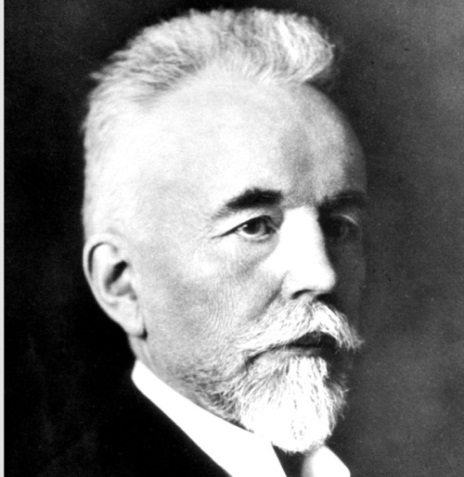 Štefana Moysesa v Moldave nad Bodvou vás pozývajú na bádateľskú konferenciu.Kedy: 17. Mája 2013 o 16:00Kde: v priestoroch školyProgram:prezentácie o slávnych vedcoch a vynálezcoch,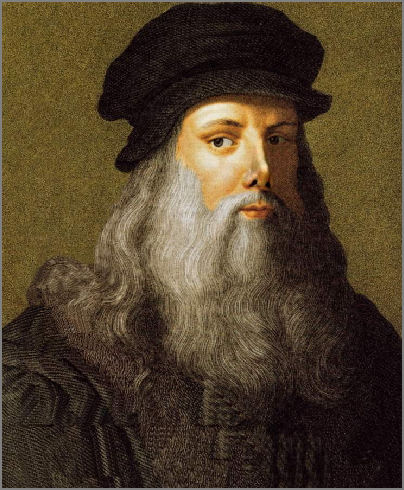 výstava fotokoláží z návštevy múzea,výstava posterov o slávnych vedcoch, vynálezcoch a ich vynálezoch,kultúrny programprehliadka školyKonferencia je realizovaná v rámci projektu Spoznajme slávnych, ktorý bol podporený Nadáciou Orange v grandovom programe školy pre budúcnosť2012/2013.